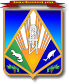 МУНИЦИПАЛЬНОЕ ОБРАЗОВАНИЕХАНТЫ-МАНСИЙСКИЙ РАЙОНХанты-Мансийский автономный округ – ЮграАДМИНИСТРАЦИЯ ХАНТЫ-МАНСИЙСКОГО РАЙОНАП О С Т А Н О В Л Е Н И Еот 												№ О признании утратившим силупостановления администрации Ханты-Мансийского района от 16.03.2018 № 102 «Об установлении размера платы за предоставление сведений, содержащихся в информационной системе обеспечения градостроительной деятельности»В целях приведения нормативно-правовых актов Ханты-Мансийского района в соответствие с действующим законодательством, на основании  Устава Ханты-Мансийского района:	1. Признать утратившим силу постановление администрации Ханты-Мансийского района от 16.03.2018 № 102 «Об установлении размера платы за предоставление сведений, содержащихся в информационной системе обеспечения градостроительной деятельности».2. Опубликовать (обнародовать) настоящее постановление в газете "Наш район", в официальном сетевом издании "Наш район Ханты-Мансийский", разместить на официальном сайте администрации Ханты-Мансийского района.3. Настоящее постановление вступает в силу после официального опубликования (обнародования).4. Контроль за выполнением постановления возложить на заместителя главы Ханты-Мансийского района, директора департамента строительства, архитектуры и ЖКХ.Глава Ханты-Мансийского района                                              К.Р.Минулин